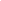 
ПРЕСС-РЕЛИЗ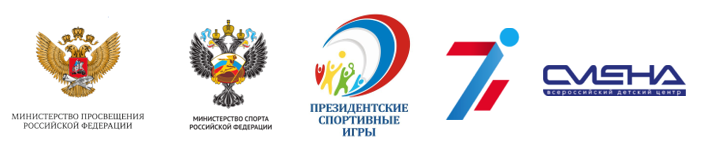 Владимир Путин приветствовал участников Президентских спортивных игр в «Смене»Финальный этап Всероссийских спортивных игр школьников «Президентские спортивные игры» стартовал в «Смене». Участниками соревнований стали 1000 юных спортсменов из России, Луганской и Донецкой Народных Республик. Организаторы соревнований – Министерство просвещения РФ, Министерство спорта РФ.19.09.2022 г.Краснодарский край, Анапский район, с. СуккоВ «Смене» состоялась торжественная церемония открытия финального этапа Всероссийских спортивных игр школьников «Президентские спортивные игры». В соревнованиях принимают участие команды-победители региональных этапов. Это почти 1000 школьников из 81 региона России, Донецкой и Луганской Народных Республик в возрасте 14-15 лет. В этом году игры приобрели новый статус — соревнования на Кубок Президента Российской Федерации. На торжественной церемонии открытия директор ВДЦ «Смена» Игорь Журавлев зачитал участникам приветственный адрес Президента Российской Федерации Владимира Путина: «Стартовав в 2011 году, соревнования по праву считаются одним из наиболее успешных проектов в сфере детско-юношеского спорта. Они выполняют важную, ответственную миссию — приобщают учащихся к систематическим занятиям физкультурой и активному досугу, заряжают их верой в собственные силы. Убежден, что в новом статусе соревнования значительно укрепят свой состязательный потенциал, станут ярким и незабываемым событием — как для участников, так и для их родителей, педагогов и наставников».Удачи на соревнованиях, ярких и достойных побед спортсменам пожелали заместитель директора «Федерального центра организационно-методического обеспечения физического воспитания» по спортивно-массовой работе, почетный работник общего образования Российской Федерации   Екатерина Журочкина и председатель Совета муниципального образования города-курорта Анапы Леонид Красноруцкий.Со словами напутствия и поддержки по видеосвязи к участникам Президентских спортивных игр обратилась Заслуженный мастер спорта Донецкой Народной Республики, абсолютная рекордсменка мира по пауэрлифтингу и общественный деятель Марьяна  Наумова. Упорства, трудолюбия и уверенности в себе пожелала спортсменам мастер спорта СССР по плаванию, чемпион и призер Чемпионатов СССР и России, финалистка Чемпионата Европы  Наталья Семенова. Участники соревнований приветствовали друг друга ярким парадом флагов регионов, а почетное право поднять флаг Всероссийского этапа Президентских спортивных игр досталось победителям прошлых соревнований — команде Чувашской республики. Впереди у спортсменов — соревнования по баскетболу 3х3, волейболу, легкой атлетике, настольному теннису. Дополнительными дисциплинами для команд станут гандбол, плавание, регби, самбо, спортивный туризм и мини-футбол. Следить за ходом соревнований будет судейская коллегия в составе представителей федераций России по видам спорта, представленных на играх. Главным судьей Президентских спортивных игр стал Вячеслав Виноградов.Кроме соревнований участников игр ждет насыщенная образовательная программа. Они посетят мастер-классы по киберспорту, спортивной борьбе, фитнес-аэробике, роуп-скиппингу (спортивная скакалка), чир спорту, регби, плаванию и самбо. Занятия проведут олимпийские чемпионы, профессиональные спортсмены, тренеры, представители спортивных федераций. «Наша команда настроена только на победу и планирует показать достойные результаты. Мы считаем себя сильными соперниками в волейболе и настольном теннисе. Для каждого из нас спорт — это жизнь и основа здоровья. В «Смене» мы планируем  раскрыть свои спортивные возможности, укрепить себя как команда и добиться максимальных результатов», — рассказал Никита Гавриков из города Макеевка Донецкой Народной Республики. Победителя соревнований определят в общекомандном зачете по итогам основной спортивной программы. Главный приз — грант на развитие спортивной инфраструктуры и поощрение педагогических работников, ответственных за организацию мероприятий по развитию детско-юношеского спорта в образовательных организациях-победителях. Награждение команд-победителей Президентских спортивных игр пройдет 3 октября 2022 года. Всероссийские спортивные игры школьников «Президентские спортивные игры» учреждены в 2010 году. Цель соревнований — физкультурно-спортивное воспитание школьников, массовое привлечение их к занятиям физической культурой и спортом, дальнейшее развитие детско-юношеского спорта.